附件4：武汉设计工程学院学院2022年普通专升本各招生专业咨询方式一览表学院名称专业名称专业咨询QQ群群二维码商学院国际经济与贸易1006060828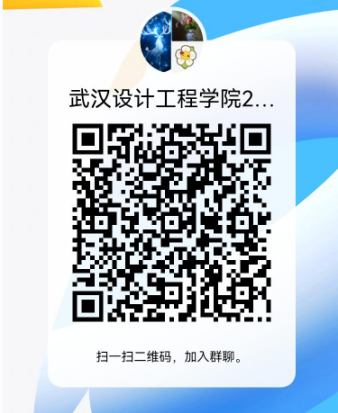 商学院市场营销1003986747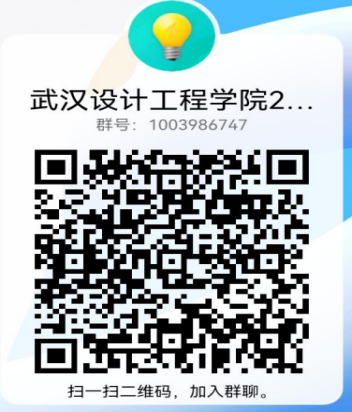 信息工程学院计算机科学与技术软件工程960235481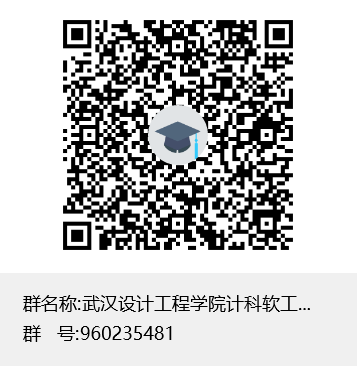 食品与生物科技学院食品质量与安全707386475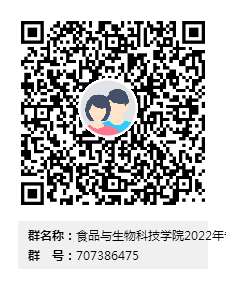 环境设计学院风景园林1127624863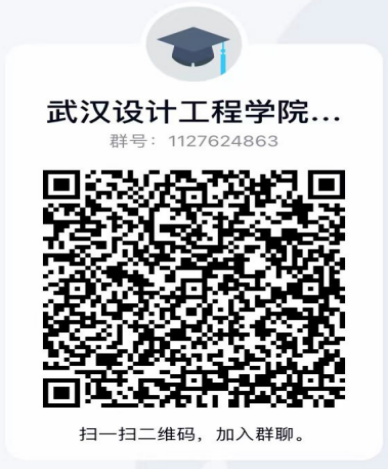 环境设计学院环境设计1012833340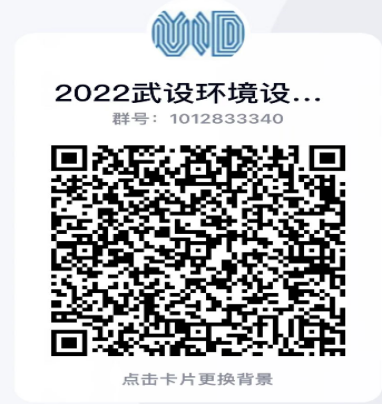 成龙影视传媒学院表演805188073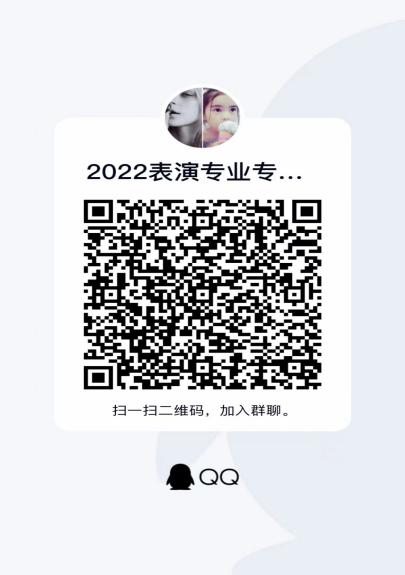 成龙影视传媒学院动画572304160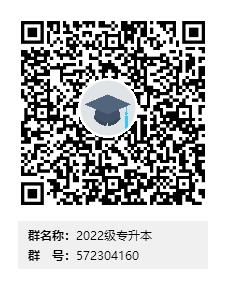 公共艺术学院视觉传达设计1009538837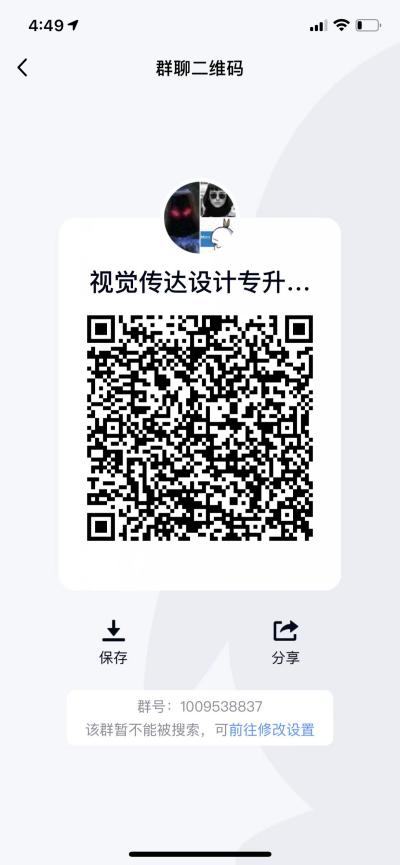 公共艺术学院产品设计953786157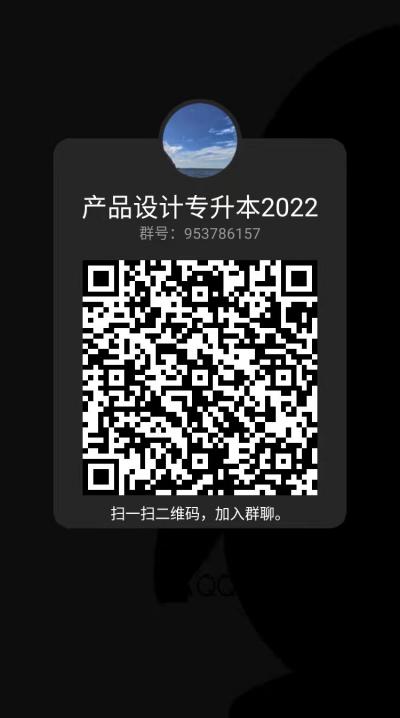 公共艺术学院广告学473526974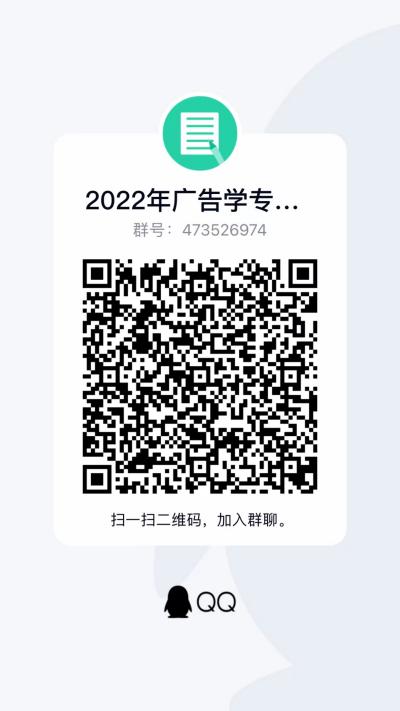 时尚设计学院服装与服饰设计1005252158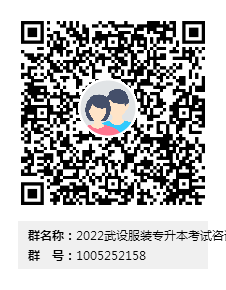 